CON FLORES A MARÍAGracias de corazón a todas las familias que durante el mes de mayo habéis colaborado adornado el altar improvisado que hemos preparado con mucho cariño, para la Virgen, en el hall de nuestro colegio.María se ha puesto muy contenta, y con su enorme generosidad, seguro que os recompensará a cada uno de vosotros por las flores que le  habéis ofrecido con tanto cariño.¡GRACIAS, GRACIAS Y GRACIAS!!!María del Río (Profe de Religión)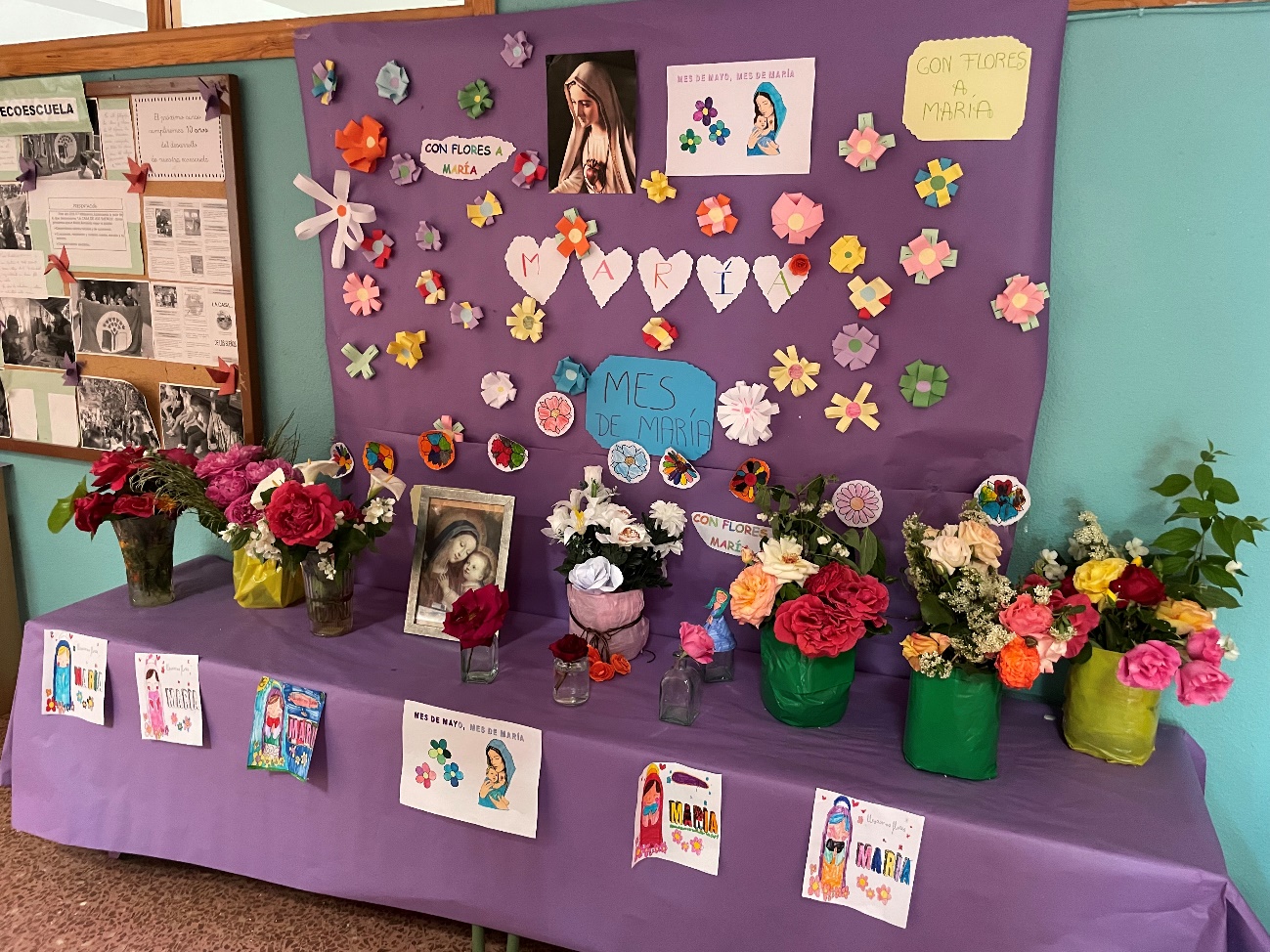 